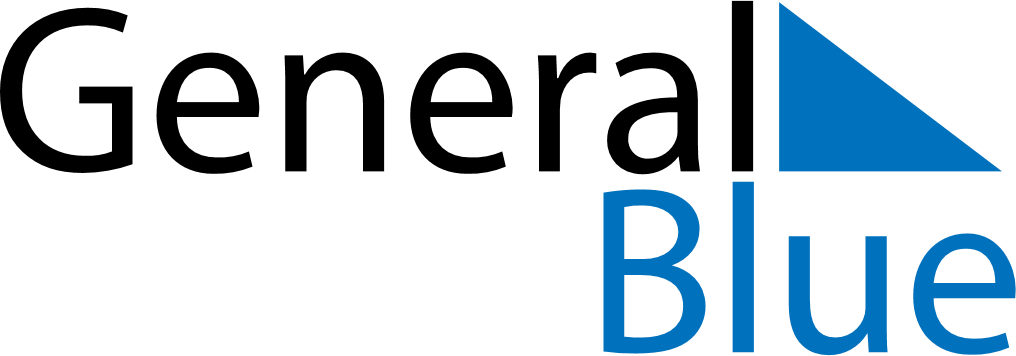 May 2026May 2026May 2026LesothoLesothoMondayTuesdayWednesdayThursdayFridaySaturdaySunday123Workers’ Day4567891011121314151617Ascension Day1819202122232425262728293031Africa Day/ Heroes’ Day